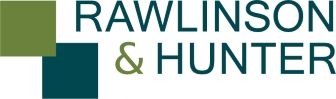 Contract length: Three years
To start: Summer 2023
Department: Private Client Tax, Audit Services, Trust and Wealth Services and Corporate Tax 
Location: Leatherhead in Surrey and London 
Academic Requirements: Minimum 2.1 Degree and minimum 6 in English and Maths at GCSE or equivalentThe initial training period is for a fixed term of three years; but we believe that the purpose of our ACA programme and employment is to build our future managers and partners and the majority of our students will remain with Rawlinson & Hunter LLP to continue their career beyond qualification. This may involve:Transferring to work in one of our other business areas (in the past our students have successfully transferred to another department) which may usually involve studying for a secondary qualificationSeconding or transferring to one of our international offices; in the past Audit students have seconded or transferred to Bermuda and Australia)We provide fully funded study support to our ACA students, who study at the best tuition centres in London. Our ACA students are supported by the HAT group who provide additional induction and technical training to support the core ACA curriculum, in addition to the support from your colleagues in the Firm. Our students’ record of exam success is outstanding and we have produced several award winners over the years. However, we also recognise that sometimes things can go wrong and not everyone will pass every exam first time around. So long as we feel you have made an appropriate level of commitment to your studies and are performing your role to a good level of competence, one poor examination result will not mean the end of your career at Rawlinson & Hunter LLP.We are an equal opportunity’s employer and pride ourselves on our increasing diversity of our workforce. We believe in the best person for the job.